Τρίτη 28/4/2020Χριστός Ανέστη και Χρόνια πολλά σε όλους! Πώς είστε; Ελπίζω να είστε όλοι καλά και να περάσατε όμορφα το Πάσχα.Άσκηση:Να φτιάξετε μια παρουσίαση με το power point για την Άνοιξη. Στην 1η διαφάνεια: Τίτλος: ΑΝΟΙΞΗ και από κάτω το όνομά σας. (μέγεθος γραμμάτων: 40, χρώμα κόκκινο)Στη 2η διαφ. Στον τίτλο θα βάλετε το όνομα ενός λουλουδιού (μέγεθος γραμμάτων: 40, χρώμα κόκκινο) και από κάτω να βρείτε και να εισάγετε μια εικόνα με το λουλούδι που επιλέξατε από το internet. Το ίδιο θα κάνετε για άλλα 4 λουλούδια.Επιλέξτε για την παρουσίαση φόντο και εφέ κίνησης που σας αρέσουν και αποθηκεύστε την.               Καλή Πρωτομαγια!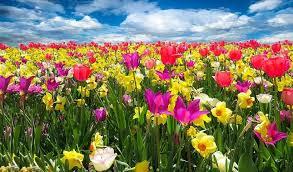 